Подведены итоги деятельности Управления по  снижению количества приостановлений (отказов)  в осуществлении государственного кадастрового учета и (или) государственной регистрации прав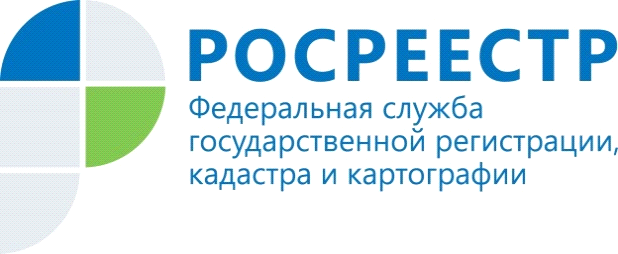 за 2 квартал 2021 года             В Управлении Росреестра по Красноярскому краю продолжается работа, направленная на снижение количества приостановлений и отказов в осуществлении учетно-регистрационных действий.               Снизилась доля приостановлений государственного кадастрового учета, включая единую процедуру от общего числа поступивших документов и составила 8,4 % против 13,6 % в 1 квартале 2021.           Доля приостановлений государственной регистрации прав от общего числа поступивших документов по сравнению с 1 кварталом 2021 (2,8%) также снизилась и составила 2,4%.     Наиболее распространенными основаниями приостановлений в учетной сфере является пересечение границ земельных участков, либо не согласованность границ земельного участка с правообладателями смежных земельных участков, а также ошибки кадастровых инженеров при подготовке технических/межевых планов, актов обследования.      Например - в межевом плане не указан кадастровый номер здания, сооружения, объекта незавершенного строительства, расположенных на земельном участке; отсутствуют документы, позволяющие определить местоположение земельного участка, либо увеличение площади документально не обосновано; в техническом плане не указан, либо указан неактуальный кадастровый номер земельного участка, на котором расположен объект.              Наиболее распространенными основаниями приостановления государственной регистрации прав являются: непредставление документов, необходимых для проведения государственной регистрации и представление заявителями договоров, которые не содержат установленные федеральным законом или договором ограничения прав сторон (ипотека, аренда, охранные зоны).      Чаще всего приостановления осуществляются в отношении земельных участков – 66%. На втором месте – квартиры (33%) и жилые дома (25%).                       Руководитель Управления Росреестра по Красноярскому краю Татьяна Голдобина :            «Одной из основных задач Росреестра на ближайшее время является работа по радикальному снижению количества решений о приостановлении (отказов) в учетно-регистрационной сфере.         Так, мы взаимодействуем с СРО кадастровых инженеров, ведь частой причиной приостановлений учетных действий, в том числе – в рамках единой процедуры, является несоответствие представленных технических/межевых планов, актов обследования, подготовленных кадастровыми инженерами, требованиям действующего законодательства.        Организуются «горячие телефонные линии», направляются информационные письма, осуществляется ежемесячный мониторинг ошибок.               Данная деятельность несомненно положительно повлияла на снижение доли приостановлений в учетно-регистрационной сфере».            